MOD	CL/24A1/1ANNEX 1 to RESOLUTION 71 (Rev. dubai, 2018)ITU Strategic plan for 2020-2023ITU Strategic Framework 2020-2023Vision“An information society, empowered by the interconnected world, where telecommunication/information and communication technologies enable and accelerate social, economic and environmentally sustainable growth and development for everyone”Mission“To promote, facilitate and foster affordable and universal access to telecommunication/information and communication technology networks, services and applications and their use for social, economic and environmentally sustainable growth and development”ValuesThe Union recognizes that achieving its mission requires that it builds and maintains trust among its membership and inspires the confidence of the public at-large. This applies to both what the Union does and how it is done.The Union is committed to continuously building and safeguarding that trust by ensuring that its actions are guided by the following values:Efficiency: focusing on the purposes of the Union, making decisions on the basis of appropriate studies, evidence and experience, taking effective action and monitoring outputs, avoiding internal ITU duplication;Transparency and accountability: By enhancing transparency and accountability processes for better decisions, actions, results and management of the resources, ITU communicates and demonstrates progress towards the achievement of its goals;Openness: Being aware of and responsive to the needs of all its membership, as well as the activities and expectations of intergovernmental organizations, the private sector, civil society, technical community and academia; Universality and neutrality: As a United Nations specialized agency, ITU reaches, covers and represents all parts of the world. Within the remit of the Basic Instruments of the Union, its operations and activities reflect the express will of its membership preferably by consensus. ITU also recognizes the overarching pre-eminence of human rights, including the right to freedom of opinion and expression, which includes the freedom to seek, receive and impart information and ideas through any media and regardless of frontiers, and the right to not be subjected to arbitrary interference with privacy;People-centred, service-oriented and results-based: Being people-centred, ITU is focused on people in order to deliver results that matter to each and every individual. Being service-oriented, ITU is committed to further delivering high-quality services and maximizing satisfaction of beneficiaries and stakeholders. Being results-based, ITU aims for tangible results and to maximize the impact of its work.The Union expects all of its staff to faithfully adhere to the Standards of Conduct for the International Civil Service and the ITU Code of Ethics. ITU also expects that any partner will uphold the highest standards of ethical behavior.Strategic GoalsThe strategic goals of the Union are listed hereafter and support ITU’s role in facilitating progress towards the implementation of the WSIS Action Lines and the 2030 Agenda for Sustainable Development.Goal 1 – Growth: Enable and foster access to and increased use of telecommunication/ICT in support of the digital economy and societyRecognizing the role of telecommunications/ICTs as a key enabler for social, economic and environmentally sustainable development, ITU will work to enable and foster access to, and increase the use of, telecommunications/ICTs, foster the development of telecommunication/ICTs in the support of digital economy and help developing countries make their transition to the digital economy. Growth in the use of telecommunications/ICTs has a positive impact on short- and long-term socio-economic development as well as on the growth of the digital economy towards building an inclusive digital society. The Union is committed to work together and collaborate with all stakeholders in the telecommunication/ICT environment in order to achieve this goal.Goal 2 – Inclusiveness: Bridge the digital divide and provide broadband access for allBeing committed to ensuring that everyone without exception benefits from telecommunications/ICTs, ITU will work to bridge the digital divide for an inclusive digital society and enable the provision of broadband access for all, leaving no one offline. Bridging the digital divide focuses on global telecommunication/ICT inclusiveness, fostering telecommunication/ICT access, accessibility, affordability and use in all countries and regions and for all peoples, including women and girls, youth and marginal and vulnerable populations, people from lower socio-economic groups, indigenous peoples, older persons and persons with disabilities. Goal 3 – Sustainability: Manage emerging risks, challenges and opportunities resulting from the rapid growth of telecommunication/ICTTo promote the beneficial use of telecommunications/ICTs, ITU recognizes the need to manage emerging risks, challenges and opportunities from the rapid growth of telecommunications/ICTs. The Union focuses on enhancing the quality, reliability, sustainability, resilience of networks and systems as well as building confidence and security in the use of telecommunications/ICTs. Accordingly, the Union will work to enable the seizing of opportunities presented by telecommunications/ICTs while working towards minimizing the negative impact of undesired collaterals.Goal 4 – Innovation: Enable innovation in telecommunication/ICT in support of the digital transformation of societyThe Union recognizes the crucial role of telecommunications/ICT in the digital transformation of society. The Union seeks to contribute to the development of an environment that is conducive to innovation, where advances in new technologies become a key driver for the implementation of the WSIS Action Lines and the 2030 Agenda for Sustainable Development.Goal 5 – Partnership: Strengthen cooperation among ITU membership and all other stakeholders in support of all ITU strategic goalsIn order to facilitate the achievement of the above strategic goals, the Union recognizes the need to foster engagement and cooperation among governments, private sector, civil society, intergovernmental and international organizations, and the academic and technical communities. The Union also recognizes the need to contribute to the global partnership to strengthen the role of telecommunication/ICTs as means of implementation of the WSIS Action Lines and the 2030 Agenda for Sustainable Development. TargetsTargets represent the effect and long-term impact of ITU’s work and provide an indication of progress towards achievement of the strategic goals. The Union will work collaboratively with the full range of other organizations and entities around the world committed to advancing the use of telecommunications/ICTs. The purpose of such targets is to provide the direction where the Union should focus its attention and to materialize the ITU vision for an interconnected world for the four-year period of the strategic plan. The following targets for each of the ITU’s strategic goals reflect criteria that are specific, measurable, action-oriented, realistic, relevant, time-bound, and traceable.Table 1. TargetsStrategic Risk ManagementBearing in mind the prevailing challenges, evolutions and transformations that have the most potential to impact on ITU activities during the period of the strategic plan, the list of top-level strategic risks presented in Table below has been identified, analysed and evaluated. These risks have been considered when planning the strategy for 2020-2023, and the corresponding mitigation measures have been identified as necessary. It should be emphasized that the strategic risks are not meant to represent deficiencies of ITU's operations. They represent forward-looking uncertainties that may affect efforts to fulfil the mission of the Union during the period of the strategic plan.ITU has identified, analysed and assessed these strategic risks. Apart from the strategic planning processes, setting the overall framework on how to mitigate these risks, operational mitigation measures will be defined and implemented through the operational planning process of the Union.Table 2. Strategic risks and mitigation strategiesITU results frameworkITU will implement the strategic goals of the Union for 2020-2023 through a number of objectives to be attained in this period. Each Sector will contribute to the overarching goals of the Union in the context of its specific remit, through implementation of the Sector-specific objectives and the overarching intersectoral objectives. The Council will ensure efficient coordination and oversight of this work.The Enablers support the overall objectives and strategic goals of the Union. The activities and support services of the General Secretariat and the Bureaux provide these Enablers to the work of the Sectors and the whole Union. 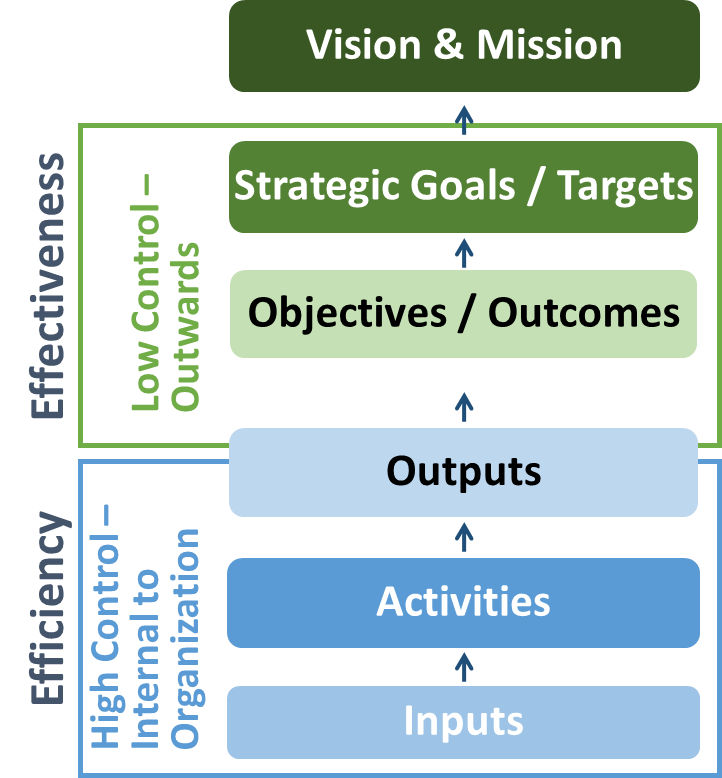 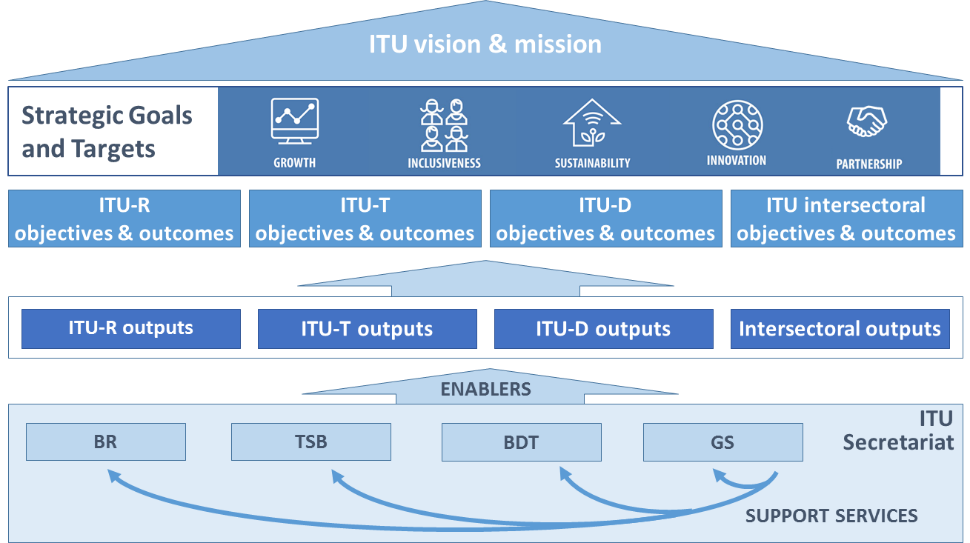 ITU-R Objectives:R.1 (Spectrum/orbit regulation and management): Meet, in a rational, equitable, efficient, economical and timely way, the ITU membership’s requirements for radio-frequency spectrum and satellite-orbit resources, while avoiding harmful interferenceR.2 (Radiocommunication standards): Provide for worldwide connectivity and interoperability, improved performance, quality, affordability and timeliness of service and overall system economy in radiocommunications, including through the development of international standardsR.3 (Knowledge sharing): Foster the acquisition and sharing of knowledge and know-how on radiocommunicationsITU-T Objectives:T.1 (Development of standards): Develop [non-discriminatory] international standards (ITU-T recommendations), in a timely manner, and foster interoperability and improved performance of equipment, networks, services and applicationsT.2 (Bridging the standards gap): Promote the active participation of the membership, in particular developing countries, in the definition and adoption of [non-discriminatory] international standards (ITU-T recommendations) with a view to bridging the standardization gapT.3 (Telecommunication resources): Ensure effective allocation and management of international telecommunication numbering, naming, addressing and identification resources in accordance with ITU-T recommendations and proceduresT.4 (Knowledge sharing): Foster the acquisition, awareness, sharing of knowledge and know how on the standardization activities of ITU-TT.5 (Cooperation with standardization bodies) Extend and facilitate cooperation with international, regional and national standardization bodiesITU-D Objectives:D.1 (Coordination): Foster international cooperation and agreement on telecommunication/ICT development issuesD.2 (Modern and secure telecommunication/ICT infrastructure): Foster the development of infrastructure and services, including building confidence and security in the use of telecommunications/ICTsD.3 (Enabling environment): Foster an enabling policy and regulatory environment conducive to sustainable telecommunication/ICT developmentD.4 (Inclusive digital society): Foster the development and use of telecommunications/ICTs and applications to empower people and societies for sustainable developmentInter-Sectoral Objectives:I.1 (Collaboration) Foster closer collaboration among all stakeholders in the telecommunication/ICT ecosystemI.2 (Emerging telecommunication/ICT trends) Enhance identification, awareness and analysis of emerging trends in the telecommunication/ICT environmentI.3 (Telecommunication/ICT accessibility) Enhance telecommunications/ICTs accessibility for persons with disabilities and specific needsI.4 (Gender equality and inclusion) Enhance the use of telecommunication/ICTs for gender equality and inclusion and empowerment of women and girlsI.5. (Environmental sustainability) Leverage telecommunication/ICTs to reduce environmental footprintI.6 (Reducing overlap and duplication) Reduce the areas of overlap and duplication and foster closer and more transparent coordination among General Secretariat and ITU Sectors, taking into account the Union’s budgetary provisions and the expertise and mandate of each SectorTable 3. Linkage of ITU objectives with the Strategic Goals:Objectives, Outcomes and Outputs / EnablersTable 4: ITU-R Objectives, Outcomes and OutputsTable 5. Enablers for ITU-RTable 6. ITU-T Objectives, Outcomes and OutputsTable 7. Enablers for ITU-TTable 8. ITU-D Objectives, Outcomes and OutputsTable 9. Enablers for ITU-DTable 10. Inter-Sectoral Objectives, Outcomes and OutputsTable 11. General Secretariat Enablers / Support ServicesLinkage with the WSIS Action Lines and the 2030 Agenda for Sustainable DevelopmentLinkage with the WSIS Action LinesITU has a leading role in the WSIS process, where as a lead facilitator, along with UNESCO and UNDP, coordinates the multi-stakeholder implementation of the Geneva Plan of Action. Notably, ITU is the sole facilitator on three different WSIS Action Lines; C2 (Information and communication infrastructure), C5 (Building confidence and security in the use of ICTs) and C6 (Enabling environment).Mapping ITU outputs and key activities to WSIS Action Lines (based on information from the ITU SDG Mapping Tool)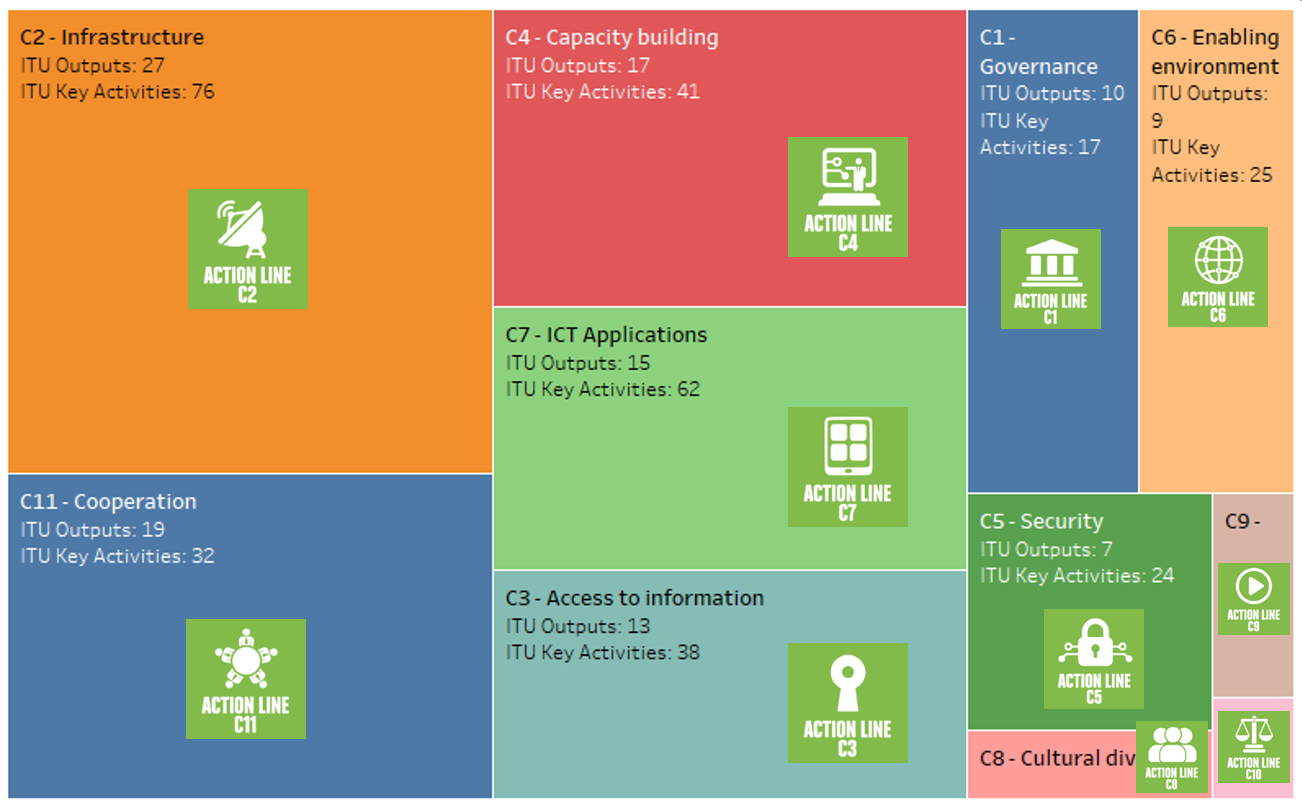 Linkage with the Sustainable Development GoalsWith the adoption of the UNGA Resolution “Transforming our world: the 2030 Agenda for Sustainable Development” ITU, along with the rest of the UN family, needs to support Member States and contribute to the worldwide efforts to achieve the SDGs. The associated 17 SDGs and 169 related targets offer a holistic vision for the UN system.The role of Information Communication Technologies (ICTs) as essential catalysts to fast-forward the achievement of the SDGs is clearly highlighted in the 2030 Agenda: “the spread of information and communications technology and global interconnectedness has great potential to accelerate human progress, to bridge the digital divide, and to develop knowledge societies”. ITU, as the UN’s specialized agency for ICTs and global connectivity, has a key role to play in promoting prosperity in our digital world.In order to maximise ITU’s contribution to the 2030 Agenda, ITU’s primary focus is in addressing SDG 9 (Industry, Innovation and Infrastructure) and Target 9.c aiming to significantly increase access to ICTs and provide universal and affordable access to the Internet. Indeed, the infrastructure that powers our world and forms the backbone of the new digital economy is vital. It is essential to so many of the technological applications and potential solutions to the SDGs and is crucial for them to be both global and scalable.As SDG17 (Partnership for the Goals) highlights ICTs as a means of implementation, with crosscutting transformative potential, it is imperative that ITU leverages this broad impact. Notable SDGs where ITU has a particularly strong impact include SDG 11 (Sustainable Cities and Communities), SDG 10 (Reduced Inequalities), SDG 8 (Decent Work and Economic Growth), SDG 1 (No Poverty), SDG 3 (Good-Health and Well-Being), SDG 4 (Quality Education) and SDG 5 (Gender Equality).It is, therefore, through infrastructure and connectivity and in partnership with all stakeholders that ITU will contribute the most towards achieving the remaining SDGs.Mapping ITU outputs and key activities to SDGs (as per the ITU SDG Mapping Tool)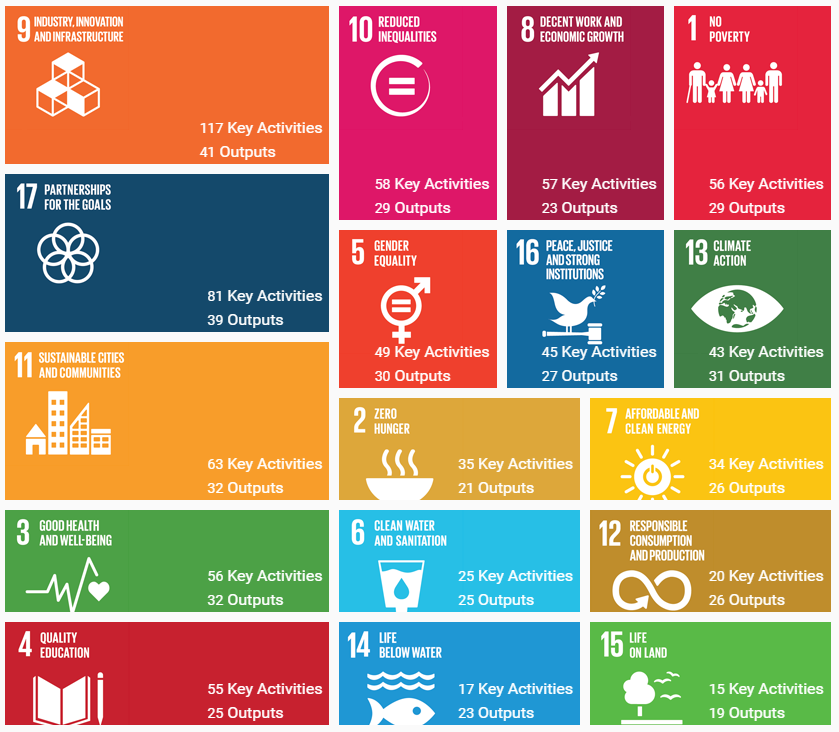 ITU is also the custodian of five SDG indicators (4.4.1, 5.b.1, 9.c.1, 17.6.2 and 17.8.1) contributing to the UNSTATS monitoring of the SDGs.Linking ITU Strategic Goals to SDG targetsImplementation and evaluation of the Strategic PlanThe strong and coherent linkage between the Union’s strategic, operational and financial planning is ensured by implementing the ITU results-based management (RBM) framework in accordance with Resolutions 71, 72 and 151 (Rev. Busan, 2014) of the Plenipotentiary Conference.Results will be the main focus of strategy, planning and budgeting in the ITU RBM framework. Performance monitoring and evaluation, together with risk management, will ensure that the strategic, operational and financial planning processes are based on informed decision-making and appropriate resource allocation.The ITU performance monitoring and evaluation framework will be further developed according to the strategic framework outlined in the strategic plan for 2020-2023, to measure progress towards achievement of the ITU objectives and outcomes, strategic goals and targets set out therein, evaluating performance and detecting issues that need to be addressed.The ITU risk-management framework will be further developed, to ensure an integrated approach to the ITU RBM framework set in the strategic plan for the Union for 2020-2023.Implementation criteriaImplementation criteria set the framework to enable proper identification of appropriate activities of the Union, so that the objectives, outcomes and strategic goals of the Union are achieved in the most effective and efficient manner. They define the criteria for establishing priorities for the resource-allocation process within the biennial budget of the Union.The implementation criteria set for the Union's strategy for 2016-2019 2020-2023 are:Adherence to ITU values: The core values of ITU shall drive priorities and provide the basis for decision-making.Following results-based management principles, including:Performance monitoring and evaluation: Performance in the achievement of the goals/objectives shall be monitored and evaluated in accordance with the operational plans, as approved by the Council, and opportunities for improvement shall be identified, in order to support the decision-making process.Risk identification, assessment and treatment: An integrated process to manage uncertain events that may impact on the achievement of objectives and goals shall be in place, to enhance informed decision-making.Results-based budgeting principles: The budgeting process shall allocate resources on the basis of the goals and objectives to be achieved, as defined within this strategic plan.Impact-oriented reporting: Progress towards the achievement of ITU's strategic goals shall be clearly reported, focusing on the impact of the activities of the Union.Implementing efficiently: Efficiency has become an overarching imperative for the Union. ITU shall assess whether its stakeholders obtain maximum benefit from the services ITU provides, according to the resources available (value for money).Aiming to mainstream UN recommendations and apply harmonized business practices, since ITU is part of the UN system as a UN specialized agency.Working as One ITU: The Sectors shall work cohesively for the implementation of the strategic plan. The secretariat shall support coordinated operational planning, avoiding redundancies and duplication and maximizing synergies across the Sectors, the Bureaux and the General Secretariat.Long-term development of the organization to sustain performance and relevance of expertise: Aspiring to the concept of the learning organization, the organization shall continue operating in an interconnected way and to invest further in staff so as to sustainably deliver most value.Prioritization: It is important to define specific criteria for prioritizing among different activities and initiatives that the Union is willing to undertake. The factors to be considered are the following:Added value:Prioritize based on unique value contribution by ITU (outcomes that cannot be achieved otherwise)Be involved where and to the extent that ITU adds significant valueNot prioritize activities that other stakeholders can undertakePrioritize based on ITU's available expertise for implementation.Impact and focus:Focus on maximum impact for the wider constituency, while considering inclusivenessUndertake fewer activities with greater impact, rather than many activities with diluted impactBe consistent and undertake activities that clearly contribute to the big picture as determined by the ITU strategic frameworkGive priority to activities yielding tangible results.Membership needs:Prioritize membership demands, by following a customer-oriented approachGive priority to activities that Member States cannot implement without the support of the organization.Appendix A. Allocation of resources (linkage with the financial plan)(to be updated according to the Financial Plan for 2020-2023)Plenipotentiary Conference (PP-18)
Dubai, 29 October – 16 November 2018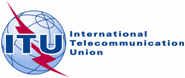 PLENARY MEETINGAddendum 1 to
Document 24-E29 June 2018Original: EnglishReport by the CouncilReport by the CouncilREPORT of the Council Working Group 
for Strategic and Financial Plans 2020-2023 (CWG-SFP)REPORT of the Council Working Group 
for Strategic and Financial Plans 2020-2023 (CWG-SFP)ANNEX 1 to Resolution 71: ITU Strategic Plan 2020-2023ANNEX 1 to Resolution 71: ITU Strategic Plan 2020-2023   RBM planningImplementation Vision & missionVision is the better world ITU wants to see.Mission refers to the main overall purposes of the Union, as per the Basic Instruments of ITU.Values: ITU's shared and common beliefs that drive its priorities and guide all decision-making processes    RBM planningImplementation Strategic goals & targetsStrategic goals refer to the Union's high-level targets to which the objectives contribute, directly or indirectly. They relate to the whole of ITU.Targets are the expected results during the period of the strategic plan; they provide an indication as to whether the goal is being achieved. Targets may not always be achieved, for reasons that may be beyond the control of the Union.Values: ITU's shared and common beliefs that drive its priorities and guide all decision-making processes    RBM planningImplementation Objectives & outcomesObjectives refer to the specific aims of the Sectoral and intersectoral activities in a given period.Outcomes provide an indication as to whether the objective is being achieved. Outcomes are usually partly, but not entirely, within the organization's control.Values: ITU's shared and common beliefs that drive its priorities and guide all decision-making processes    RBM planningImplementation OutputsOutputs are the final tangible results, deliverables, products and services achieved by the Union in the implementation of the operational plans.Values: ITU's shared and common beliefs that drive its priorities and guide all decision-making processes    RBM planningImplementation ActivitiesActivities are various actions/services for transforming resources (inputs) into outputs. Activities may be grouped into processes.Values: ITU's shared and common beliefs that drive its priorities and guide all decision-making processes TargetGoal 1: GrowthTarget 1.1: by 2023, 65% of households worldwide with access to the InternetTarget 1.2: by 2023, 70% of individuals worldwide will be using the InternetTarget 1.3: by 2023, Internet access should be 25% more affordable (baseline year 2017)Target 1.4: by 2023, all countries adopt a digital agenda/strategyTarget 1.5: by 2023, increase the number of broadband subscriptions by 50%Target 1.6: by 2023, 40% of countries to have more than half of the broadband subscriptions more than 10 Mbit/sTarget 1.7: by 2023, 40% of population should be interacting with government services onlineGoal 2: InclusivenessTarget 2.1: by 2023, in the developing world, 60% of households should have access to the InternetTarget 2.2: by 2023, in the least developed countries, 30% of households should have access to the InternetTarget 2.3: by 2023, in the developing world, 60% of individuals will be using the InternetTarget 2.4: by 2023, in the least developed countries, 30% of individuals will be using the InternetTarget 2.5: by 2023, the affordability gap between developed and developing countries should be reduced by 25% (baseline year 2017)Target 2.6: by 2023, broadband services should cost no more than 3% of average monthly income in developing countriesTarget 2.7: by 2023, 96% of world population covered by broadband servicesTarget 2.8: by 2023, gender equality in Internet usage and mobile phone ownership should be achievedTarget 2.9: by 2023, enabling environments ensuring accessible telecommunications/ICTs for persons with disabilities should be established in all countriesTarget 2.10: by 2023, improve by 40% the proportion of youth/adults with telecommunication/ICT skillsGoal 3: SustainabilityTarget 3.1: by 2023, improve cybersecurity preparedness of countries, with key capabilities: presence of strategy, national computer incident/emergency response teams and legislationTarget 3.2: by 2023, increase the global e-waste recycling rate to 30%Target 3.3: by 2023, raise the percentage of countries with an e-waste legislation to 50%Target 3.4: by 2023, net telecommunication/ICT-enabled Greenhouse Gas abatement should have increased by 30% compared to the 2015 baselineTarget 3.5: by 2023, all countries should have a National Emergency Telecommunication Plan as part of their national and local disaster risk reduction strategiesGoal 4: InnovationTarget 4.1: by 2023, all countries should have policies/strategies fostering telecommunication/ICT-centric innovationGoal 5: PartnershipTarget 5.1: by 2023, increased effective partnerships with stakeholders and cooperation with other organization and entities in the telecommunication/ICT environmentRiskMitigation strategyDiminishing relevance and ability to demonstrate clear added value- Risk of duplication of efforts and inconsistencies inside the organization that affects our ability to demonstrate added value- Risk of conflicting efforts, inconsistencies and competition with other relevant organizations and bodies that leads to misperception of ITU’s mandate, mission and role- Risk avoidance: by clear mandates of each structure and role in the Union;- Risk limitation: improve the cooperation framework;- Risk avoidance: identify and concentrate on areas with clear added value;- Risk transfer: by establishing long term partnerships;- Risk limitation: by an appropriate and consistent communication strategy (internal and external).Spreading too thin- Risk of mission dilution and losing sight of the organization core mandate- Risk avoidance: by prioritizing, focusing and building on the strengths of the Union;- Risk limitation: by ensuring consistency of ITU activities / working outside of silos.Failure to respond quickly to emerging needs and innovate sufficiently while still providing high quality deliverables- Risk of unresponsiveness, leading to disengagement of membership and other stakeholders- Risk of being left behind- Risk of lower quality deliverables- Risk avoidance: plan for the future while being agile, responsive and innovative, focus on purposes of the Union;- Risk limitation: define, promote and implement a fit-for-purpose organizational culture;- Risk transfer: proactively engage stakeholders.Concerns regarding trust and confidence- Risk of rising concerns related to trust by membership and stakeholders- Risk of rising concerns on confidence within membership- Risk avoidance: adopt and implement common values – all actions guided by the adopted values;- Risk limitation: engage with membership and other stakeholders, improve communication and transparency, commit to the values, and promote ownership of strategic initiatives; ensure adherence to the core Mission and Goals and organizational procedures.Inadequate internal structures, tools, methodology and processes- Risk of structures, methods and tools becoming inadequate, failing to be effective- Risk limitation: Optimize internal structures, improve tools, methodologies and processes;- Risk transfer: Initiate processes for quality control;- Risk limitation: Improve internal and external communication.Insufficient funding- Risk of reduced financial contributions and sources of revenue- Risk limitation: identify and explore new markets and players; prioritization of core activities;- Risk limitation: ensure effective financial planning;- Risk limitation: membership engagement strategies;- Risk transfer: increase relevance of ITU activities.Goal 1: GrowthGoal 2: InclusivenessGoal 3: SustainabilityGoal 4: InnovationGoal 5: PartnershipObjectivesITU-R objectivesObjectivesR.1. Spectrum/orbit regulation and managementObjectivesR.2. Radiocommunication standardsObjectivesR.3. Knowledge sharingObjectivesITU-T objectivesObjectivesT.1. Development of standardsObjectivesT.2. Bridging the standards gapObjectivesT.3. Telecommunication resourcesObjectivesT.4. Knowledge sharingObjectivesT.5. Cooperation with standardization bodiesITU-D objectivesD.1. CoordinationD.2. Modern and secure telecommunication/ICT infrastructureD.3. Enabling environmentD.4. Inclusive digital societyInter-Sectoral objectivesI.1. CollaborationI.2. Emerging telecommunication/ICT trendsI.3. Telecommunication/ICT accessibilityI.4. Gender equality and inclusionI.5. Environmental sustainabilityI.6. Reducing overlap and duplicationR.1 (Spectrum/orbit regulation and management) Meet, in a rational, equitable, efficient, economical and timely way, the ITU membership’s requirements for radio-frequency spectrum and satellite-orbit resources, while avoiding harmful interferenceR.1 (Spectrum/orbit regulation and management) Meet, in a rational, equitable, efficient, economical and timely way, the ITU membership’s requirements for radio-frequency spectrum and satellite-orbit resources, while avoiding harmful interferenceOutcomesOutputsR.1-a: Increased number of countries having satellite networks and earth stations recorded in the Master International Frequency Register (MIFR)R.1-b: Increased number of countries having terrestrial frequency assignments recorded in the MIFRR.1-c: Increased percentage of assignments recorded in the MIFR with a favourable findingR.1-d: Increased percentage of countries which have completed the transition to digital terrestrial television broadcastingR.1-e: Increased percentage of spectrum assigned to satellite networks which is free from harmful interference R.1-f: Increased percentage of assignments to terrestrial services recorded in the MIFR which are free from harmful interferenceR.1-1: Final acts of world radiocommunication conferences, updated Radio RegulationsR.1-2: Final acts of regional radiocommunication conferences, regional agreementsR.1-3: Rules of Procedure and other decisions of the Radio Regulations Board (RRB)R.1-4: Publication of space notices and other related activitiesR.1-5: Publication of terrestrial notices and other related activitiesR.2 (Radiocommunication standards) Provide for worldwide connectivity and interoperability, improved performance, quality, affordability and timeliness of service and overall system economy in radiocommunications, including through the development of international standardsR.2 (Radiocommunication standards) Provide for worldwide connectivity and interoperability, improved performance, quality, affordability and timeliness of service and overall system economy in radiocommunications, including through the development of international standardsOutcomesOutputsR.2-a: Increased mobile-broadband access and use, including in frequency bands identified for international mobile telecommunications (IMT)R.2-b: Reduced mobile-broadband price basket, as a percentage of gross national income (GNI) per capitaR.2-c: Increased number of fixed links and increased amount of traffic handled by the fixed service (Tbit/s)R.2-d: Increased number of households with digital terrestrial television receptionR.2-e: Increased number of satellite transponders (equivalent 36 MHz) on communication satellites in operation and corresponding capacity (Tbit/s); Number of VSAT terminals; Number of households with satellite television receptionR.2-f: Increased number of devices with radionavigation-satellite receptionR.2-g: Increased number of satellites having Earth exploration payloads in operation, corresponding quantity and resolution of transmitted images and data volume downloaded (Tbytes)R.2-1: Decisions of the Radiocommunication Assembly, ITU-R resolutionsR.2-2: ITU-R recommendations, reports (including the CPM report) and handbooksR.2-3: Advice from the Radiocommunication Advisory GroupR.3 (Knowledge sharing) Foster the acquisition and sharing of knowledge and know-how on radiocommunicationsR.3 (Knowledge sharing) Foster the acquisition and sharing of knowledge and know-how on radiocommunicationsOutcomesOutputsR.3-a: Increased knowledge and know-how on the Radio Regulations, Rules of Procedure, regional agreements, recommendations and best practices on spectrum useR.3-b: Increased participation in ITU-R activities (including through remote participation), in particular by developing countriesR.3-1: ITU-R publicationsR.3-2: Assistance to members, in particular developing countries and LDCsR.3-3: Liaison/support to development activitiesR.3-4: Seminars, workshops and other eventsSupported Objective(s)BR activitiesContribution to the Outcomes of the SectorResultsR.1Efficient processing of frequency assignment noticesIncreased certainty for planning new radiocommunication networksReduced processing time for publication of noticesProcessing time within regulatory limitsR.1, R.2, R.3Development, maintenance and improvement of ITU-R software, databases and online toolsTechnical, regulatory, administrative, outreach and logistical activities in support of ITU-R objectivesIncreased reliability, efficiency and transparency in the application of the Radio Regulations.New and improved ITU-R software, databases and online toolsEfficient and timely delivery of ITU-R outputs and support to ITU-R objectivesBR contributions to ITU-R meetings, conferences and eventsT.1 (Development of standards) Develop [non-discriminatory] international telecommunication/ICT standards (ITU-T recommendations), in a timely manner, and foster interoperability and improved performance of equipment, networks, services and applicationsT.1 (Development of standards) Develop [non-discriminatory] international telecommunication/ICT standards (ITU-T recommendations), in a timely manner, and foster interoperability and improved performance of equipment, networks, services and applicationsOutcomesOutputsT.1-a: Increased utilization of ITU-T recommendationsT.1-b: Improved conformance to ITU-T recommendationsT.1-c: Enhanced standards in new technologies and servicesT.1-1: Resolutions, recommendations and opinions of the World Telecommunication Standardization Assembly (WTSA)T.1-2: WTSA regional consultation sessionsT.1-3: Advice and decisions of the Telecommunication Standardization Advisory Group (TSAG)T.1-4: ITU-T recommendations and related results of ITU-T study groupsT.1-5: ITU-T general assistance and cooperationT.1-6: Conformity databaseT.1-7: Interoperability test centers and eventsT.1-8: Development of test suitesT.2 (Bridging the standards gap) Promote the active participation of the membership, in particular developing countries, in the definition and adoption of [non-discriminatory] international telecommunication/ICT standards (ITU-T recommendations) with a view to bridging the standardization gapT.2 (Bridging the standards gap) Promote the active participation of the membership, in particular developing countries, in the definition and adoption of [non-discriminatory] international telecommunication/ICT standards (ITU-T recommendations) with a view to bridging the standardization gapOutcomesOutputsT.2-a: Increased participation in the ITU-T standardization process, including attendance of meetings, submission of contributions, taking leadership positions and hosting of meetings/workshops, especially from developing countriesT.2-b: Increase of the ITU-T membership, including Sector Members, Associates and AcademiaT.2-1: Bridging the standardization gap (e.g. remote participation, fellowships, establishment of regional study groups)T.2-2: Workshops and seminars, including offline and online training activities, complementing the capacity-building work on bridging the standardization gap T.2-3: Outreach and promotionT.3 (Telecommunication resources) Ensure effective allocation and management of international telecommunication numbering, naming, addressing and identification resources in accordance with ITU-T recommendations and proceduresT.3 (Telecommunication resources) Ensure effective allocation and management of international telecommunication numbering, naming, addressing and identification resources in accordance with ITU-T recommendations and proceduresOutcomesOutputsT.3-a: Timely and accurate allocation of international telecommunication numbering, naming, addressing and identification resources, as specified in the relevant recommendationsT.3-1: Relevant TSB databasesT.3-2: Allocation and management of international telecommunication numbering, naming, addressing and identification resources in accordance with ITU-T recommendations and proceduresT.4 (Knowledge sharing) Foster the acquisition, awareness, sharing of knowledge and know how on the standardization activities of ITU-TT.4 (Knowledge sharing) Foster the acquisition, awareness, sharing of knowledge and know how on the standardization activities of ITU-TOutcomesOutputsT.4-a: Increased knowledge on ITU-T standards and on best practices in their implementation of ITU-T standards T.4-b: Increased participation in ITU-T's standardization activities and increased awareness of the relevance of ITU-T standardsT.4-c: Increased Sector visibilityT.4-1: ITU-T publicationsT.4-2: Database publicationsT.4-3: Outreach and promotionT.4-4: ITU Operational BulletinT.5 (Cooperation with standardization bodies) Extend and facilitate cooperation with international, regional and national standardization bodiesT.5 (Cooperation with standardization bodies) Extend and facilitate cooperation with international, regional and national standardization bodiesOutcomesOutputsT.5-a: Increased communications with other standards organizationsT.5-b: Decreased number of conflicting standardsT.5-c: Increased number of memoranda of understanding/collaboration agreements with other organizationsT.5-d: Increased number of ITU-T A.4, A.5 and A.6 qualified organizationsT.5-e: Increased number of workshops/events organized jointly with other organizationsT.5-1: Memoranda of understanding (MoUs) and collaboration agreementsT.5-2: ITU-T A.4/A.5/A.6 qualifications T.5-3: Jointly organized workshops/eventsSupported ITU-T Objective(s)TSB activitiesContribution to the Outcomes of the SectorResultsT.1- Timely and efficient provisioning of documents (WTSA Resolutions, Recs, Opinions, ITU-T Recs, SGs related documents, reports)- Secretariat support and organization and logistical support for meetings- Advisory services- TSB EWM services and information services- Operation and maintenance of C&I DBs; logistical support for interop/testing events, testbeds- Increased quality of ITU-T recommendations- Timely up-to-date information for delegates and standards community about ITU-T’s products and servicesT.2- Organization of BSG hands-on training sessions; fellowship financial support; logistical support of regional groups- Organization of workshops- Announcements (ITU newsblog, promotional activities)- Account management of ITU-T memberships, retention of current members and proactive acquisition of new members- Increased ITU-T membership and participation in the standardization process- Active participation of delegates and organizations that have so far only participated passively in ITU-T activities, or not at allT.3- Processing and publication of international numbering, addressing, naming and identification applications / resources- Timeliness and accuracy in the allocation of the resources- Timely availability of numbering information facilitates management of networksT.4- ITU-T publication services- Development and maintenance of ITU-T databases- Outreach and promotion service (ITU newsblog, social media, web)- Organization of workshops, CTO group meetings, Kaleidoscope, sessions at  ITU Telecom, WSIS etc- Increased knowledge and awareness on ITU-T standards, increased participation in ITU-T activities and increased Sector visibility- Timely availability of publications (documents; databases) and easy to use services enhances the delegate experienceT.5- Maintenance and management of MoUs; establishment of new MoUs- Maintenance and management of A.4/A.5/A.6 DB- Logistical support for jointly organized WSs and events- Support services for various collaboration activities (WSC, GSC, CITS, FIGI, WSIS, U4SSC …)- Increased cooperation with other organizations- Collaboration activitiesD.1 (Coordination) Foster international cooperation and agreement on telecommunication/ICT development issuesD.1 (Coordination) Foster international cooperation and agreement on telecommunication/ICT development issuesOutcomesOutputsD.1-a: Enhanced review and increased level of agreement on the draft ITU-D contribution to the draft ITU strategic plan, the World Telecommunication Development Conference (WTDC) Declaration, and the WTDC Action PlanD.1-b: Assessment of the implementation of the Action Plan and of the WSIS Plan of ActionD.1-c: Enhanced knowledge-sharing, dialogue and partnership among the ITU membership on telecommunication/ICT issuesD.1-d: Enhanced process and implementation of telecommunication/ICT development projects and regional initiativesD.1.e: Facilitation of agreement to cooperate on telecommunication/ICT development programmes between Member States, and between Member States and other stakeholders in the ICT ecosystem, based on requests from ITU Member States involvedD.1-1 World Telecommunication Development Conference (WTDC) and WTDC Final ReportD.1-2 Regional preparatory meetings (RPMs) and final reports of the RPMsD.1-3 Telecommunication Development Advisory Group (TDAG) and reports of TDAG for the Director of BDT and for WTDCD.1-4 Study groups and guidelines, recommendations and reports of study groupsD.1-5 Platforms for regional coordination, including regional development forums (RDFs)D.1-6: Implemented telecommunication/ICT development projects and services related to regional initiatives.D.2 (Modern and secure telecommunication/ICT Infrastructure) Foster the development of  infrastructure and services, including building confidence and security in the use of telecommunications/ICTsD.2 (Modern and secure telecommunication/ICT Infrastructure) Foster the development of  infrastructure and services, including building confidence and security in the use of telecommunications/ICTsOutcomesOutputsD.2-a: Enhanced capacity of the ITU membership to make available resilient telecommunication/ICT infrastructure and services.D.2-b: Strengthened capacity of Member States to effectively share information, find solutions, and respond to threats to cybersecurity, and to develop and implement national strategies and capabilities, including capacity building, encourage national, regional and international cooperation towards enhanced engagement among Member States and relevant players.D.2-c: Strengthened capacity of Member States to use telecommunications/ICTs for disaster risk reduction and management, to ensure availability of emergency telecommunications, and support cooperation in this area.D.2-1 Products and services on telecommunication/ICT infrastructure and services, wireless and fixed broadband, connecting rural and remote areas, improving international connectivity, bridging the digital standardization gap, conformance and interoperability, spectrum management and monitoring, the effective and efficient management and proper use of telecommunication resources within the mandate of ITU, and the transition to digital broadcasting, such as assessment studies, publications, workshops, guidelines, and best practices.D.2-2 Products and services in building confidence and security in the use of telecommunications/ICTs, such as reports and publications, and to contribute to the implementation of national and global initiatives.D.2-3 Products and services on disaster risk reduction and management, and emergency telecommunications, including assistance to enable Member States to address all phases of disaster management, such as early warning, response, relief, and restoration of telecommunication networks.D.3 (Enabling Environment) Foster an enabling policy and regulatory environment conducive to sustainable telecommunication/ICT developmentD.3 (Enabling Environment) Foster an enabling policy and regulatory environment conducive to sustainable telecommunication/ICT developmentOutcomesOutputsD.3-a: Strengthened capacity of Member States to enhance their policy, legal and regulatory frameworks conducive to development of telecommunications/ICTs.D.3-b: Strengthened capacity of Member States to produce high-quality, internationally comparable telecommunication/ICT statistics which reflect developments and trends in telecommunications/ICTs, based on agreed standards and methodologies.D.3-c: Improved human and institutional capacity of the ITU membership to tap into the full potential of telecommunications/ICTs.D.3-d: Strengthened capacity of the ITU membership to integrate telecommunication/ICT innovation in national development agendas and to develop strategies to promote innovation initiatives, including through public, private, and public-private partnerships.D.3-1 Products and services on telecommunication/ICT policy and regulation for better international coordination and coherence, such as assessment studies and other publications, and other platforms to exchange information.D.3-2 Products and services on telecommunication/ICT statistics and data analysis, such as research reports, collection, harmonization and dissemination of high-quality, internationally comparable statistical data, and forums of discussion.D.3-3 Products and services on capacity building and human skills development, including those on international Internet governance, such as online platforms, distance and face-to-face training programmes to enhance practical skills and shared material, taking into account partnerships with telecommunication/ICT education stakeholders.D.3-4 Products and services on telecommunication/ICT innovation, such as knowledge-sharing and assistance, upon request, on developing a national innovation agenda; mechanisms for partnerships; development of projects, studies and telecommunication/ICT innovation policies.D.4 (Inclusive Digital Society) Foster the development and use of telecommunications/ICTs and applications to empower people and societies for sustainable developmentD.4 (Inclusive Digital Society) Foster the development and use of telecommunications/ICTs and applications to empower people and societies for sustainable developmentOutcomesOutputsD-4-a: Improved access to and use of telecommunication/ICT in least developed countries (LDCs), small island developing states (SIDS) and landlocked developing countries (LLDCs), and countries with economies in transition.D.4-b: Improved capacity of the ITU membership to accelerate economic and social development by leveraging and using new technologies and telecommunication/ICT services and applications.D.4-c: Strengthened capacity of the ITU membership to develop strategies, policies and practices for digital inclusion, in particular for the empowerment of women and girls, persons with disabilities and other persons with specific needs.D.4-d: Enhanced capacity of the ITU membership to develop telecommunication/ICT strategies and solutions on climate-change adaptation and mitigation and the use of green/renewable energy.D.4-1 Products and services on concentrated assistance to LDCs, SIDS and LLDCs and countries with economies in transition, to foster availability and affordability of telecommunications/ICTs.D.4-2 Products and services on telecommunication/ICT policies supporting the development of the digital economy, ICT applications and new technologies, such as information sharing and support for their deployment, assessment studies, and toolkits.D.4-3 Products and services on digital inclusion for girls and women and people with specific needs (elderly, youth, children and indigenous people, among others), such as awareness-raising on digital inclusion strategies, policies and practices, development of digital skills, toolkits and guidelines and forums of discussion to share practices and strategies.D.4-4 Products and services on ICT climate-change adaptation and mitigation, such as promotion of strategies and dissemination of best practices on mapping vulnerable areas and developing information systems, metrics, and e-waste management.Supported Objective(s)BDT activitiesContribution to the Outcomes of the SectorResultsD.1, D.2, D.3, D.41. Development and implementation of efficient strategies in telecommunication/ICT development towards achieving WSIS Action Lines and Sustainable Development Goals (SDGs), including communication and promotion activities- Increased understanding and sharing of the ITU-D objectives and outputs- Increased guidance for ITU-D activities- Increased clarity of the programme of activities- Measurable progress towards ITU’s role in achieving WSIS Action Lines and SDGs- Increased level of international cooperation in the area of telecommunication/ICT development- Increased level of satisfaction by Member States with services and products provided by BDTD.1, D.2, D.3, D.42. Efficient administration of and support to telecommunication/ICT development activities through coordination of and collaboration among services, finance and budget administration, event organization support and IT support.- Clear and coordinated scheduling of events- Provision of necessary financial, IT and manpower support within available resource limits- Provision of reliable support to events- Enhanced coordination and collaboration in organizing events and implementing activities- Efficient use of financial resources- Timely and efficient organization of events- Increased quality and coordination of BDT’s reporting to Member StatesD.1, D.2, D.3, D.43. Efficient organization of and support to activities on telecommunication/ICT infrastructure, ICT applications and cybersecurity.- Identification of priorities and needs of Member States- Development of relevant products and services and their timely delivery to end users- Effective involvement of all relevant stakeholders in the development and delivery of products and services to Member States- Increased quality and enhanced accessibility of products, services, and expertise developed and delivered by BDT in the areas of telecommunication/ICT infrastructure, ICT applications, and cybersecurity- Increased level of satisfaction by Member States- Tangible improvements in ITU’s Member States as a result of BDT’s activities in areas of telecommunication/ICT infrastructure, ICT applications, and cybersecurity- Enhanced role of telecommunications/ICTs in the social and economic development of Member StatesD.1, D.2, D.3, D.44. Efficient organization of and support to activities on projects and knowledge management through capacity building, project support, ICT data and statistics, and emergency telecommunication support.- Identification of priorities and needs of Member States- Development of relevant products and services and their timely delivery to end users- Effective involvement of all relevant stakeholders in the development and delivery of products and services to Member States- Increased quality and enhanced accessibility of products, services, and expertise developed and delivered by BDT in the areas of projects and knowledge management - Increased level of satisfaction by Member States- Tangible improvements in ITU’s Member States as a result of BDT’s activities in the areas of projects and knowledge management- Successful mitigation of emergency telecommunication risksD.1, D.2, D.3, D.45. Efficient organization of and support to innovation and partnership activities through partnership building, innovation, and study group coordination services.- Identification of priorities and needs of Member States- Development of relevant products and services and their timely delivery to end users- Effective involvement of all relevant stakeholders in the development and delivery of products and services to Member States- Increased quality and enhanced accessibility of products, services, and expertise developed and delivered by BDT in the areas of partnership building and innovation- Increased level of satisfaction by Member States- Wider participation of stakeholders and partners in the development of telecommunications/ICTs in developing countries- Increased level of resources from donors for the benefit of Member States’ efforts to develop their telecommunication/ICTsD.1, D.2, D.3, D.46. Efficient delivery and coordination of activities in telecommunication/ICT development through regional and area office activities- Increased ITU outreach in various regions and areas of the world- Effective and efficient delivery of products, services, information, and expertise of BDT and ITU to Member States- Increased level of satisfaction by Member States with services and products provided by BDTI.1 (Collaboration) Foster closer collaboration among all stakeholders in the telecommunication/ICT ecosystemI.1 (Collaboration) Foster closer collaboration among all stakeholders in the telecommunication/ICT ecosystemOutcomesOutputsI.1-a: Increased collaboration among relevant stakeholdersI.1-b: Increased synergies from partnerships on telecommunication/ICTsI.1-c: Increased recognition of telecommunications/ICTs as a cross-cutting enabler for implementing the WSIS Action Lines and the 2030 Agenda for Sustainable Development[ I.1-d: Enhanced support to tech SMEs developing and delivering ICT products and services ]I.1-1: Inter-Sectoral world conferences, forums, events and platforms for high-level debateI.1-2: Knowledge-sharing, networking and partnershipsI.1-3: Memoranda of understanding (MoUs)I.1-4: Reports and other inputs to UN inter-agency, multilateral and intergovernmental processes[ I.1-5: Establishment of support services for tech SMEs in ITU activities and events ]I.2 (Emerging telecommunication/ICT trends) Enhance identification, awareness and analysis of emerging trends in the telecommunication/ICT environmentI.2 (Emerging telecommunication/ICT trends) Enhance identification, awareness and analysis of emerging trends in the telecommunication/ICT environmentOutcomesOutputsI.2-a: Identification, awareness and analysis of emerging trends in telecommunications/ICTsI.2-1: Intersectoral initiatives and reports on relevant emerging telecommunication/ICT trends and other similar initiatives I.2-2: ITU News Digital formatI.2-3 Platforms to exchange information about new trendsI.3 (Telecommunication/ICT accessibility) Enhance telecommunications/ICTs accessibility for persons with disabilities and specific needsI.3 (Telecommunication/ICT accessibility) Enhance telecommunications/ICTs accessibility for persons with disabilities and specific needsOutcomesOutputsI.3-a: Increased availability and compliance of telecommunication/ICT equipment, services and applications with universal design principlesI.3-b: Increased engagement of organizations of persons with disabilities and specific needs in the work of the UnionI.3-c: Increased awareness, including multilateral and intergovernmental recognition, of the need to enhance access to telecommunications/ICTs for persons with disabilities and specific needsI.3-1: Reports, guidelines, standards and checklists relating to accessibility of telecommunications/ICTsI.3-2: Mobilization of resources and technical expertise, for example, through promoting greater participation in international and regional meetings by persons with disabilities and specific needs I.3-3: Further development and implementation of the ITU Accessibility Policy and related plansI.3-4: Advocacy, both at UN level and at regional and national levelsI.4 (Gender equality and inclusion) Enhance the use of telecommunication/ICTs for gender equality and inclusion, and empowerment of women and girlsI.4 (Gender equality and inclusion) Enhance the use of telecommunication/ICTs for gender equality and inclusion, and empowerment of women and girlsOutcomesOutputsI.4-a: Enhanced access to and use of telecommunication/ICTs  to promote the empowerment of womenI.4-b: Enhanced participation of women at all level of decision making in the work of the Union and the telecommunication/ICT sectorI.4-c: Increased engagement with other UN organizations and stakeholders involved in using telecommunication/ICTs to promote the empowerment of womenI.4-d: Full implementation of UN system-wide strategy on gender parity within ITU’s remitI.4-1: Toolkits, assessment tools and guidelines for policy development and skills development and other practices for implementationI.4-2: Networks, collaboration, initiatives and partnershipsI.4-3: Advocacy, both at UN level and at regional and national levelsI.4-4: Support the Equals partnershipI.5 (Environmental sustainability) Leverage telecommunication/ICTs to reduce environmental footprintI.5 (Environmental sustainability) Leverage telecommunication/ICTs to reduce environmental footprintOutcomesOutputsI.5-a: Improved efficiency of environmental policies and standardsI.5-b: Reduced energy consumption from telecommunication/ICT applicationsI.5-c: Increasing number of recycled e-wasteI.5-d: Improved solutions for Smart Sustainable CitiesI.5-1: Energy efficiency policies and standardsI.5-2: Safety and environmental performance of ICT equipment and facilities (e-waste management)I.5-3: Global platform for Smart Sustainable Cities, including development of KPIsI.6 (Reducing overlap and duplication) Reduce the areas of overlap and duplication and foster closer and more transparent coordination among General Secretariat and ITU Sectors, taking into account the Union’s budgetary provisions and the expertise and mandate of each SectorI.6 (Reducing overlap and duplication) Reduce the areas of overlap and duplication and foster closer and more transparent coordination among General Secretariat and ITU Sectors, taking into account the Union’s budgetary provisions and the expertise and mandate of each SectorOutcomesOutputsI.6-a: Closer and more transparent collaboration among the ITU Sectors, the General Secretariat and the 3 BureauxI.6-b: Reducing the areas of overlap and duplication among the ITU Sectors and the work of the General Secretariat and the 3 BureauxI.6-c: Realise savings through avoidance of areas of overlapI.6-1: Process to identify and eliminate all forms and instances of duplication of functions and activities between all ITU structural bodies, optimizing, inter alia, management methods, logistics, coordination and support by the SecretariatI.6-2: Implement the concept of “One ITU”, harmonizing, to the extent feasible, procedures across Sectors and regional offices/regional presence in the implementation of goals and objectives of the ITU and SectorsSupported Objective(s)GS activitiesContribution to the OutcomesResultsAllManagement of the Union- Effective and efficient governance of the organization- Effective coordination among the Sectors of the Union- Improved internal coordination- Management of the strategic risks of the organization- Decisions of the governing bodies being implemented- Development, implementation and monitoring of the Strategic and Operational Plans- Level of implementation of accepted Recommendations- Application of efficiency measures- Overall quality of support services providedAllEvent management services (including translation and interpretation)- Efficient and accessible ITU conferences, meetings, events and workshops- High quality of services provided for ITU events (availability of documents, courtesy and professionalism of ITU’s conference service staff, quality of interpretation, quality of documents, quality of conference premises and facilities)- Improved financial efficiencyAllPublication services- Ensuring the quality, availability, and cost effectiveness of the ITU publications- High quality of ITU publications- Expeditious publishing process- Improved financial efficiencyAllICT services- Reliable, efficient and accessible information and communication technology infrastructures and services- Users satisfied with the ICT services provided by ITU- Availability and functionality of ICT services (high-availability, IT safety and security, library and archive services, delivery of promised services on a timely basis, help provided in using technology effectively, introduction of new and innovative ICT services, ICT services valuable to ITU staff and delegates)- - Increased number of platforms/systems facilitating the digital transformation of the organization- Business continuity and disaster recovery in placeAllSafety and security services- Ensuring a safe and secure working environment for ITU staff and delegates- Overall safety and security of organization’s premises and assets worldwide- Reduced work related injuries or incidents- Staff preparedness for missionsAllHuman resources management services (including payroll, staff administration, staff well-being, organization design and recruitment, planning and development)- Ensuring efficient use of human resources, in a work-conducive environment- Develop and implement the HR framework fostering sustainable and satisfied workforce, including the elements of career development and training- Workforce adapted to the evolving environment and the evolving needs of the organization- Expeditious recruitment processes- Gender parity among ITU employees / gender parity in ITU statutory committeesAllFinancial resources management services (including budget and financial analysis, accounts, procurement, travel)- Ensuring efficient planning and use of financial and capital resources- IPSAS compliance and unqualified Annual audit of Accounts- Procurement and Travel Services: ITU guidelines and UN good practices in place- No overspend in budget implementation- Cost savings from efficiency measures implementedAllLegal services- Provision of legal advice- Ensuring adherence to rules and procedures- Interests, integrity and reputation of the Union protected- Rules and regulations appliedAllInternal audit- Ensuring efficient and effective governance and management controls- Internal audit recommendations being implementedAllEthics office- Promoting highest standards of ethical behaviour- Adherence to the Standards of Conduct for the International Civil Service and the ITU Code of EthicsAllEngagement with the membership / Membership support services- Ensuring efficient membership-related services- Increased number of members- Increased membership satisfaction- Increased revenue from Sector Members, Associates and AcademiaAllCommunication services- Ensuring effective communication services- Increased regular engagement of key stakeholders on ITU digital platforms- Improved media coverage of ITU- Improved perception of the work of ITU- Improved traffic on ITU multimedia channels (Flickr, YouTube, etc.)- Increase in ITU News traffic and engagement- Increase in Social Media engagement and referralsAllProtocol services- Ensuring efficient management of protocol services- Increased satisfaction of delegates and visitorsAllFacilitation of the work of governing bodies (PP, Council, CWGs)- Supporting and facilitating the decision-making processes of the governing bodies- Improved efficiency of the governing bodies meetingsAllFacilities management services- Ensuring efficient management of ITU premises- Efficient management of the process of developing the new ITU building- Cost savings in managing ITU facilities- ITU to remain a Carbon Neutral organizationAllContent development and management services / Corporate strategic management and planning- Ensuring efficient planning- Strategic advisory to senior management- Approval of the ITU planning instruments by membership- Support to the development of strategic initiativesInter-sectoral Objectives I.1, I.2Coordination and cooperation in promoting telecommunication/ICTs that contribute to the WSIS Acton Lines and the 2030 Agenda for Sustainable Development- Increased synergies, collaboration, transparency and internal communication on the partnerships developed and the activities undertaken on international cooperation for the promotion of ICT for SDGs- Better coordination of organization of ITU events and meetings- Increased consistency for planning the participation in conferences and fora- New and improved measures and mechanisms with a view to increase the efficiency and effectiveness of the organization- Coordinated ITU work and contribution to the WSIS Action Linesand the 2030 Agenda for Sustainable DevelopmentInter-sectoral Objectives I.3, I.4, I.5, I.6Coordination and cooperation in areas of mutual interest (including accessibility, gender, environmental sustainability)- Coordinated work in the areas of mutual interest, promoting synergies and introducing efficiencies and savings in the use of the ITU resources- Increased consistency for planning the participation in conferences and fora- Increased internal communication on the activities undertaken on all thematic areas.- Better coordination of organization of ITU events and meetings- Implementation of the consolidated Annual Work Plan per thematic area- New and improved measures and mechanisms, with a view to increase the efficiency and effectiveness of the organizationGoal 1 – GrowthSDG Target (indicator(s)): 1.4 (1.4.1), 2.4 (2.4.1), 4.1 (4.1.1), 4.2 (4.2.2), 4.3 (4.3.1), 4.4 (4.4.1), 4.A (4.A.1), 5.5 (5.5.1, 5.5.2), 5.B (5.B.1), 6.1, 6.4 (6.4.1), 7.3 (7.3.1), 8.2 (8.2.1), 8.10 (8.10.2), 9.1, 9.2, 9.3 (9.3.1, 9.3.2), 9.4 (9.4.1), 9.5, 9.C (9.C.1), 11.3 (11.3.2), 11.5 (11.5.2), 11.B (11.B.1, 11.B.2), 13.1 (13.1.2), 13.3 (13.3.2), 17.6 (17.6.1, 17.6.2)Goal 2 – InclusivenessSDG Targets (indicator(s)): 1.4 (1.4.1), 1.5 (1.5.3), 2.C (2.C.1), 3.D (3.D.1), 4.1 (4.1.1), 4.2 (4.2.2), 4.3 (4.3.1), 4.4 (4.4.1), 4.5 (4.5.1), 4.6 (4.6.1), 4.7 (4.7.1), 4.A (4.A.1), 4.B (4.B.1), 4.C (4.C.1), 5.1 , 5.2 (5.2.1, 5.2.2), 5.3, 5.5 (5.5.1, 5.5.2), 5.6 (5.6.1, 5.6.2), 5.A (5.A.1, 5.A.2), 5.B (5.B.1), 5.C, 6.1, 6.4 (6.4.1), 7.1 (7.1.1, 7.1.2), 7.B (7.B.1), 8.3 (8.3.1), 8.4 (8.4.2), 8.5 (8.5.1), 8.10 (8.10.2), 9.1, 9.2, 9.3 (9.3.1, 9.3.2), 9.4 (9.4.1), 9.5, 9.A (9.A.1), 9.B (9.B.1), 9.C (9.C.1), 10.2 (10.2.1), 10.6, 10.7 (10.7.1), 10.B (10.B.1), 10.C (10.C.1), 11.1 (11.1.1), 11.2, 11.3 (11.3.2), 11.5 (11.5.2), 11.A, 11.B (11.B.1, 11.B.2), 12.1 (12.1.1), 12.A (12.A.1), 13.1 (13.1.2), 13.3 (13.3.2), 13.A(13.A.1), 13.B (13.B.1), 14.A (14.A.1), 16.2 (16.2.2), 16.8 (16.8.1), 17.3 (17.3.2), 17.6 (17.6.1, 17.6.2), 17.7, 17.8 (17.8.1), 17.9 (17.9.1), 17.18Goal 3 – SustainabilitySDG Targets (indicator(s)): 1.5 (1.5.3), 2.4 (2.4.1), 8.4 (8.4.2), 8.5 (8.5.1), 8.10 (8.10.2), 9.1, 9.2, 9.4 (9.4.1), 9.5, 9.A (9.A.1), 11.6 (11.6.1, 11.6.2), 11.A, 11.B (11.B.1, 11.B.2), 12.1 (12.1.1), 12.2 (12.2.1, 12.2.2), 12.4 (12.4.1, 12.4.2), 12.5 (12.5.1), 12.6 (12.6.1), 12.7 (12.7.1), 12.8 (12.8.1), 12.A (12.A.1), 16.2 (16.2.2), 16.4, 17.7Goal 4 – InnovationSDG Targets (indicator(s)): 2.4 (2.4.1), 2.C (2.C.1), 3.6 (3.6.1), 3.D (3.D.1), 4.3 (4.3.1), 4.4 (4.4.1), 4.5 (4.5.1), 4.6 (4.6.1), 4.7 (4.7.1), 4.A (4.A.1), 4.B (4.B.1), 5.A (5.A.1, 5.A.2), 6.1, 6.4 (6.4.1), 7.1 (7.1.1, 7.1.2), 7.2 (7.2.1), 7.3 (7.3.1), 8.2 (8.2.1), 8.3 (8.3.1), 8.10 (8.10.2), 9.1, 9.2, 9.3 (9.3.1, 9.3.2), 9.4 (9.4.1), 9.5, 9.A (9.A.1), 9.B (9.B.1), 9.C (9.C.1), 10.5 (10.5.1), 10.C (10.C.1), 11.2, 11.3 (11.3.2), 11.4, 11.5 (11.5.2), 11.6 (11.6.1, 11.6.2), 11.B (11.B.1, 11.B.2), 12.3, 12.5 (12.5.1), 12.A (12.A.1), 12.B (12.B.1), 13.1 (13.1.2), 14.4 (14.4.1), 14.A (14.A.1), 16.3, 16.4, 16.10 (16.10.2), 17.7Goal 5 – PartnershipSDG Targets (indicator(s)): 3.D (3.D.1), 4.4 (4.4.1), 4.7 (4.7.1), 4.A (4.A.1), 4.B (4.B.1), 4.C (4.C.1), 5.1, 5.2 (5.2.1, 5.2.2), 5.3, 5.5 (5.5.1, 5.5.2), 5.6 (5.6.1, 5.6.2), 5.A (5.A.1, 5.A.2), 5.B (5.B.1), 5.C, 7.B (7.B.1), 8.3 (8.3.1), 8.4 (8.4.2), 9.1, 9.2, 9.3 (9.3.1, 9.3.2), 9.4 (9.4.1), 9.5, 9.A (9.A.1), 9.B (9.B.1), 9.C (9.C.1), 10.5 (10.5.1), 10.6, 10.B (10.B.1), 10.C (10.C.1), 11.1 (11.1.1), 11.2, 11.3 (11.3.2), 11.5 (11.5.2), 11.B (11.B.1, 11.B.2), 12.3, 12.6 (12.6.1), 12.7 (12.7.1), 12.8 (12.8.1), 12.A (12.A.1), 12.B (12.B.1), 13.1 (13.1.2), 13.3 (13.3.2), 16.2 (16.2.2), 16.3, 16.4, 16.8 (16.8.1), 16.10, (16.10.2), 17.6 (17.6.1, 17.6.2), 17.7, 17.8 (17.8.1), 17.9 (17.9.1), 17.18